Your recent request for information is replicated below, together with our response.I'm not sure if the following guidance published by HMICFRS in An inspection of vetting, misconduct, and misogyny in the police service - His Majesty’s Inspectorate of Constabulary and Fire & Rescue Services (justiceinspectorates.gov.uk) applies to Police Scotland. If not, then provide the information asked for in my second request.Page 145 of the HMICFRS report states:"The Counter-Corruption (Intelligence) APP lists 12 categories of corruption-related intelligence. It is good practice for forces to use these categories when recording intelligence. All forces should do this consistently to help them understand the threats they face."The categories are listed on page 146:infiltration;disclosure of information;perverting the course of justice;sexual misconduct;controlled drug use and supply;theft and fraud;misusing force systems;abuse of authority;inappropriate association;vulnerability;commit, incite, aid, and abet, or assist an offender in the commission of, a crime; and other [corruption-related intelligence not categorised elsewhere].1.  For the year 2022/23, please provide the figures recorded in each of the 12 categories.2.  If you do not use these categories, please provide details of the categories you use and related figures for 2022/23.The information sought is held by Police Scotland, but I am refusing to provide it in terms of section 16(1) of the Act on the basis that the exemption set out at section 35(1)(a)&(b) of the Act applies - Law Enforcement.Disclosure would inform those that are either corrupt, or who would seek to corrupt police employees or engage in criminal or inappropriate/ unethical conduct, with details of the Police Scotland intelligence picture in this area. It would therefore assist persons that seek to commit criminal offences or engage in inappropriate/ unethical conduct to continue to do so.  This would hinder the ability of the police to prevent and/ or detect crime or apprehend or prosecute offenders. In terms of the public interest, we accept that disclosing a breakdown of corruption related intelligence recorded in financial year 2022/23, would reinforce our commitment to greater openness and transparency.  There is a very clear public interest in providing information about the way in which the force ensures that its employees maintain the highest standards of professionalism and integrity.  However, police intelligence is an essential tool that enables the police to prevent and detect crime and apprehend those responsible for committing offences. In the context of corruption related intelligence, this information is pivotal in identifying those who are corrupt, those who seek to corrupt police employees, or those who otherwise engage in criminal or inappropriate/unethical conduct. The public provision of the detail of intelligence, even in category form, would be likely to prejudice the law enforcement role of the force, contrary to the public interest.If you require any further assistance, please contact us quoting the reference above.You can request a review of this response within the next 40 working days by email or by letter (Information Management - FOI, Police Scotland, Clyde Gateway, 2 French Street, Dalmarnock, G40 4EH).  Requests must include the reason for your dissatisfaction.If you remain dissatisfied following our review response, you can appeal to the Office of the Scottish Information Commissioner (OSIC) within 6 months - online, by email or by letter (OSIC, Kinburn Castle, Doubledykes Road, St Andrews, KY16 9DS).Following an OSIC appeal, you can appeal to the Court of Session on a point of law only. This response will be added to our Disclosure Log in seven days' time.Every effort has been taken to ensure our response is as accessible as possible. If you require this response to be provided in an alternative format, please let us know.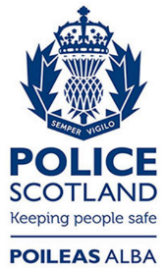 Freedom of Information ResponseOur reference:  FOI 24-0491Responded to:  xx March 2024